 Pricing Programs Summary Form                                     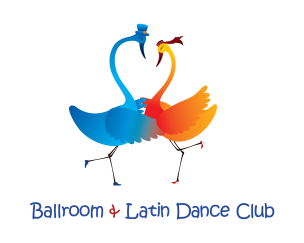                 Phone: 952-292-0524      www.ballroom-club.com                  Address: 1103 W Burnsville Pkwy, Burnsville, 55337 program                        Price          NotesDrop In$10.00 per person: for evening dance group lessons, Argentine Tango Lessons & Parties, Friday Variety Dance parties and Saturday Salsa Night parties.$20.00 per family: for Sunday Family Dance program –Kids & Parents dance lessons.This is a convenient but not economical option. Pay cash only at the door.Monthly Card$120.00 for per single; $180 for per couple;  except Event & Special plan.Enjoy all level 1-3 level evening group dance lessons, Friday and Saturday dance Practice parties (except special sessions organized by guest instructors). Total around 36 group dance lessons and 5 dance parties.Group Dance Lessons: Monday to Thursday, 7:00 PM to 8:50 PM (two sessions).Friday and Saturday dance Practice parties: 7:00 PM to 10:30 PM with one hour dance lesson (7:00 -8:00 PM).  This is a convenient and economical option. Monthly Cards will be valid for 31 days from initial purchase..  Please check Calendar for the current and next monthly schedules so that you can make the right decision.Punch Card5 times punch card: $35.0010 times punch card: $60.0020 times punch card : $100.00This is also a convenient and economical option. Punch Card will be valid for three months from initial purchase. Punch Card can use as a gift card to send to friends. Punch card holders enjoy flexible time and wider selections, includes: evening group dance lessons, Friday and Saturday dance practice parties (except special sessions organized by guest instructors).Private Lesson Package1 lesson: $70.00 2 lessons: $135.00 5 lessons: $300.00 10 lessons: $550.00 15 lessons: $750.00 20 lessons: $900.00 This is a very flexible and valuable option. Purchase the private lesson package and enjoy FREE all evening group dance lessons and Friday variety dance practice parties (except special sessions organized by guest instructors).. Wedding Lesson Package4 lessons: $300.00 6 lessons: $400.008 lessons: $480.00Customize and personalize your weeding dance with free routine Choreographing with any package program. VIP MembershipCard$1800.00 each card/per year. Enjoy below benefit:Bring a partner to take part in Unlimited all Level 1 to level 3 evening group lessons, Friday dance practice parties and Saturday Salsa Night  parties (except special sessions organized by guest instructors)., for free!!10% extra discount for any other purchase, such as special program, dance shoes/clothes, etc.This is a high value smart card.  VIP membership card will be valid within one year after purchased. It can use as a gift card to send to friends. Company Membership Card$2,000.00 each card/per year. Enjoy below benefits:Your employees can share this card with their family members or friends, but limited to 4 persons per card to show up at the same time. Card carrier can take part in Unlimited all Level 1 to level 3 evening group dance lessons, Friday Dance Practice parties and Saturday Salsa Night parties (except special sessions organized by guest instructors)., for free!10% extra discount for any other purchase, such as private group lessons for your company, space rent for training, etc.Free business ad in our website and dance site.This is also a high value smart card. Company membership card will be valid within one year after purchased. Private GroupLesson PackageWithin 10 persons: $80.00Within 20 persons: up to $140.00Within 30 persons: up to $180.00Within 50 persons: up to $250.00This is a very flexible and valuable option for organizations or individual events, such as company event ceremony, wedding event for guests, etc. Purchasers enjoy customized dance lessons in their selected styles and time. Special Program PackageFollow the special program plan each term. Please click Event & Specials for information.These are affordable price package for special programs, such as for  kids, seniors, teenagers, etc. 